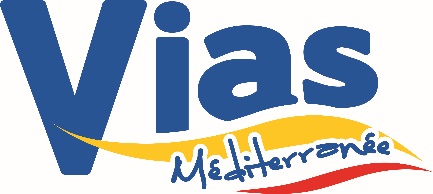 Fiche d’InscriptionMARCHE ARTISANAL NOCTURNETous les Mardis soir de 18H00 à Minuit du 7 juillet au 25 août 2020Nom : …………………………………………………………………………………………………………………………………………………………….Prénom :…………………………………………………………………………………………………………………………………………………………….Adresse :…………………………………………………………………………………………………………………………………………………………….Code Postal et Ville:…………………………………………………………………………………………………………………………………………………………….Téléphone :…………………………………………………………………………………………………………………………………………………………….Mail : ……………………………………………………………………………………………………………………………………………………Produits exposés :…………………………………………………………………………………………………………………………………………………………….Longueur de votre stand : …………………………………………mÉlectricité : OUI - NON							L’ensemble des vendeurs devra être en conformité avec la Charte et les Assurances.